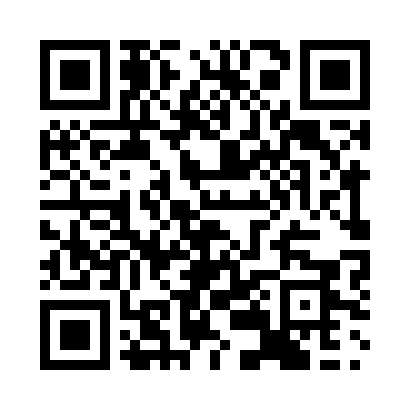 Prayer times for Betoukoumba, CongoWed 1 May 2024 - Fri 31 May 2024High Latitude Method: NonePrayer Calculation Method: Muslim World LeagueAsar Calculation Method: ShafiPrayer times provided by https://www.salahtimes.comDateDayFajrSunriseDhuhrAsrMaghribIsha1Wed4:245:3611:433:025:506:572Thu4:245:3511:433:025:506:573Fri4:235:3511:423:025:506:584Sat4:235:3511:423:035:506:585Sun4:235:3511:423:035:506:586Mon4:225:3511:423:035:506:587Tue4:225:3411:423:035:506:588Wed4:225:3411:423:045:506:589Thu4:225:3411:423:045:506:5810Fri4:215:3411:423:045:506:5811Sat4:215:3411:423:045:506:5912Sun4:215:3411:423:055:506:5913Mon4:215:3411:423:055:506:5914Tue4:215:3411:423:055:506:5915Wed4:215:3411:423:055:506:5916Thu4:205:3411:423:055:506:5917Fri4:205:3411:423:065:507:0018Sat4:205:3411:423:065:517:0019Sun4:205:3411:423:065:517:0020Mon4:205:3411:423:065:517:0021Tue4:205:3411:423:075:517:0022Wed4:205:3411:423:075:517:0123Thu4:205:3411:423:075:517:0124Fri4:205:3411:433:075:517:0125Sat4:195:3411:433:085:527:0126Sun4:195:3411:433:085:527:0227Mon4:195:3411:433:085:527:0228Tue4:195:3411:433:085:527:0229Wed4:195:3411:433:095:527:0230Thu4:195:3411:433:095:527:0331Fri4:195:3411:433:095:537:03